ПРОТОКОЛ № 9засідання кафедри політології та соціологіїФакультету суспільно-гуманітарних наукКиївського  столичного університету імені Бориса Грінченкавід 12 лютого 2024 рокум. Київ 							 	    12 лютого 2024 р.ПРИСУТНІ: завідувач кафедри, доктор політичних наук, доцент Пояркова Т.К; доктор політичних наук, доцент Макаренко Л.П; доктор політичних наук, доцент Панасюк Л.В; кандидат політичних наук Лавриненко Г.А; доктор філософії з політології Ощипок І.Ф, доктор наук з державного управління, доцент Костюк Т.О Запрошені стейкхолдери: Кукуруз Оксана Володимирівна – доктор політичних наук, в.о. завідувачки сектору правових проблем політології відділу міжгалузевих і порівняльних правових досліджень Інституту держави і права імені В.М.Корецького НАН УкраїниМироненко Петро Володимирович  – доктор політичних наук, професор, Голова правління ГО «Академія політико-правових наук України»Здобувачі ОП 052 Політологія першого (бакалаврського) освітнього рівня
Назарій Скляров (4 курс)Павло Гопкало (3 курс)Олександр Дятлик (3 курс)Юрій Шиян (3 курс)ПОРЯДОК ДЕННИЙ1.Обговорення змін до ОП 052 Політологія першого (бакалаврського) освітнього рівня
2. Різне1. СЛУХАЛИ: Пояркову Т.К., яка зазначила, що у 2023 році під час проведення акредитаційного процесу НАЗЯВО було вказано на необхідності оновлення ОП першого (бакалаврського) освітнього рівня. Відтак, на обговорення нею були винесені такі пропозиції, як-от:ОДФ.01 Політична теорія «Загальна теорія політики» 4 ECTS, 1,2 семестр – замінити назву на «Теорії політики»;ОДФ.01 Політична теорія «Сучасні теорії демократії» 3 ECTS, 3,3 семестр – перейменувати на «Демократія та її види»;Вибірковий блок1 «Стратегічний менеджмент»  6 ECTS, 3: 5,6 семестр –  замінити на дисципліну з Вибіркового блоку 2 «Лоббінг і групи впливу». У Вибірковому блоці 2 на цю позицію запропоновано дисципліну «Гібридний режим в Україні».Кукуруз О. В. запропонувала ОДФ.03 Прикладні політичні студії «Мас-медіа і політика» (3 ECTS,2,3 семестр) – перейменувати на «Політичні комунікації». ОДФ.03 Прикладні політичні студії «Політичні еліти і лідерство» (4 ECTS, 3,5 семестр) – перейменувати на «Політичний елітогенез».Ощипок І.Ф. вказав, що можна ОДФ.01 Політична теорія «Політична філософія» замінити на «Політична культура та ідеології». У Вибірковому блоці 1 «Основи теорії прийняття політичних рішень» – прибрати.Мироненко П.В. запропонував: ОДФ.01 Політична теорія «Псефологія»( 3 ECTS, 2,4 семестр) - перенести до  ОДФ.03. Прикладні політичні студії. Замість курсу «Партологія» ввести курс «Політичні системи». («Партологію»  перенести до Вибіркового блоку 1 замість «Політичної експертизи»).Макаренко Л.П. вказала на: ОДФ.01 Політична теорія «Загальна теорія політики» (4 ECTS, 1,2 семестр) – залишити існуючу назву ; ОДФ.03 Прикладні політичні студії «Інститут президентства» (3 ECTS, 3,6 семестр), «Сучасний парламентаризм (3 ECTS, 3,6 семестр) - замінити на вибіркову дисципліну «Порівняльна політологія» (6 ECTS, 3,5 семестр), а ці дисципліни перенести до Вибіркового блоку 1.Костюк Т.О. зауважила, що можна змінити ОДФ.01 Політична теорія «Сучасні теорії демократії» (3 ECTS,  3,3 семестр) перейменувати на  «Демократія: теорія та  її практика». Вибірковий блок1 Політична участь і політична поведінка  (6 ECTS, 3,6 семестр) перетворити на дві дисципліни по 3 кредити «Політична участь» та «Політичний процес»;Скляров Н. запропонував у Вибірковому  блоці 1 Стратегічний менеджмент»  (6 ECTS, 3: 5,6 семестр)  замінити  кількість кредитів.Лавриненко Г.А. висловилася, що ОДФ.03 Прикладні політичні студії «Політичні еліти і лідерство» (4 ECTS, 3,5 семестр) було б доречним перейменувати «Політичне елітознавство». Гопкало П. запропонував викладати спочатку «Політичну психологію», а вже потім «Конфліктологію».Панасюк Л.В. – гарант ОП 052 Політологія  першого (бакалаврського) освітнього рівня – запропонував:ОДФ.01 Політична теорія «Загальна теорія політики» (4 ECTS, 1,2 семестр) або залишити існуючу назву «Загальна теорія політики», або назвати «Теоретична політологія»;ОДФ.01 Політична теорія «Сучасні теорії демократії» (3 ECTS, 3,3 семестр) – перейменувати на «Теорія та практика демократії»;ОДФ.01 Політична теорія «Псефологія» (3 ECTS, 2,4 семестр) – залишити;ОДФ.01 Політична теорія «Політична філософія» – залишити як базовий курс;ОДФ.03 Прикладні політичні студії «Мас-медіа і політика» (3 ECTS,2,3 семестр) – залишити назву;Вибірковий блок1 «Політична експертиза»  (6 ECTS, 3,6 семестр)  – не змінювати.1.УХВАЛИЛИ:ОДФ.01 Політична теорія «Загальна теорія політики» (4 ECTS, 1,2 семестр) –  змінити назву на «Теоретична політологія»;ОДФ.01 Політична теорія «Сучасні теорії демократії» (3 ECTS, 3,3 семестр) – змінити назву «Теорії та практики демократії»;ОДФ.03 Прикладні політичні студії «Мас-медіа і політика» (3 ECTS,2,3 семестр) – перейменувати на «Політичні комунікації»;ОДФ.03 Прикладні політичні студії «Політичні еліти і лідерство» (4 ECTS, 3,5 семестр) – перейменувати «Елітознавство»;ОДФ.10 Соціально-політичні студії «Політичну психологію» (3 ECTS  5 семестр) – перенести на 2 семестр, а  «Конфліктологію» (3 ECTS, 2 семестр) перенести на 5 семестр.ОДФ.03 Прикладні політичні студії «Інститут президентства» (3 ECTS, 3,6 семестр) та «Сучасний парламентаризм» (3 ECTS, 3,6 семестр) – замінити на вибіркову дисципліну «Порівняльна політологія» (6 ECTS, 3,5 семестр). Ці дисципліни об’єднати у дисципліну «Інститут президентства та сучасний парламентаризм» і перенести до Вибіркового блоку 1;Вибірковий блок1 на основі дисципліни «Політична участь і політична поведінка»  6 ECTS, 3,6 семестр створити дві дисципліни: «Політична участь» та «Політичний процес»; Вибірковий блок 1 «Основи теорії прийняття політичних рішень» (6 ECTS, 8 семестр) – прибрати.Вибірковий блок1 «Політична експертиза»  (6 ECTS, 3,6 семестр) замінити та  «Електоральна політологія»;Вибірковий блок1  дисципліну «Стратегічний менеджмент»  6 ECTS, 3: 5,6 семестр замінити на дисципліну з Вибіркового блоку 2 «Лоббінг і групи впливу». У Вибірковому блоці 2 на цю позицію запропонувати  дисципліну «Гібридний режим в Україні».Завідувач кафедри                                        Т.К.Пояркова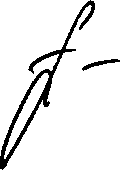 